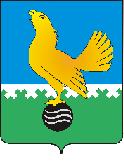 Ханты-Мансийский автономный округ-Юграмуниципальное образованиегородской округ город Пыть-ЯхАДМИНИСТРАЦИЯ ГОРОДАмуниципальная комиссия по делам несовершеннолетних и защите их прав  www.pyadm.ru e-mail: adm@gov86.orge-mail: kdn@gov86.orgг.Пыть-Ях, 1 мкр., дом № 5, кв. № 80	р/с 40101810565770510001Ханты-Мансийский автономный округ-Югра 	УФК по ХМАО-ЮгреТюменская область 628380	МКУ Администрация г. Пыть-Яха, л\с 04873033440)тел. факс (3463) 46-62-92, тел. 46-05-89,	РКЦ Ханты-Мансийск г. Ханты-Мансийск42-11-90, 46-05-92, 46-66-47	ИНН 8612005313 БИК 047162000ОКАТМО 71885000 КПП 861201001КБК 04011690040040000140ПОСТАНОВЛЕНИЕ24.04.2019	№ 137Актовый зал администрации города Пыть-Яха по адресу: г.Пыть-Ях, 1 мкр. «Центральный», д. 18а, в 14-30 часов (сведения об участниках заседания указаны в протоколе заседания муниципальной комиссии).О проведении межведомственной профилактической операции «Подросток» на территории города Пыть-Яха в 2019 годуВо исполнение Постановления комиссии по делам несовершеннолетних и защите их прав при Правительстве Ханты-Мансийского автономного округа – Югры от 14.12.2017 № 112 «О результатах проведения на территории Ханты-Мансийского автономного округа – Югры в 2017 году межведомственной профилактической операции «Подросток»», в целях активизации работы субъектов системы профилактики по предупреждению безнадзорности и правонарушений несовершеннолетних, организации в летний период отдыха, оздоровления и занятости несовершеннолетних, находящихся в социально опасном положении, руководствуясь п. 13 ст. 15 Закона Ханты-Мансийского автономного округа-Югры от 12.10.2005 №74-оз «О комиссиях по делам несовершеннолетних и защите их прав в Ханты-Мансийском автономном округе-Югре и наделении органов местного самоуправления отдельными государственными полномочиями по созданию и осуществлению деятельности комиссий по делам несовершеннолетних и защите их прав»,МУНИЦИПАЛЬНАЯ КОМИССИЯ ПОСТАНОВИЛА:Провести на территории города Пыть-Яха межведомственную профилактическую операцию «Подросток» в период с 01.06.2019 по 30.09.2019.Определить основные задачи межведомственной профилактической операции «Подросток»:Выявление фактов совершения противоправных и антиобщественных действий и принятие мер по устранению причин и условий, им способствовавших;Обеспечение полной занятости несовершеннолетних, находящихся в социально опасном положении (в т.ч. трудоустройство, оздоровление, организация досуга на летних площадках и во дворах);Осуществление ежемесячного информирования родителей (законных представителей) несовершеннолетних о вариантах отдыха, трудоустройства и занятости несовершеннолетних в свободное от учебы время, в летний период.Утвердить состав рабочей группы по подготовке и проведению межведомственной профилактической операции «Подросток» (Приложение 1).Начальнику отдела по обеспечению деятельности муниципальной комиссии по делам несовершеннолетних и защите и прав администрации города Пыть-Яха (А.А.Устинов) совместно с рабочей группой:Определить план поэтапных специализированных мероприятий межведомственной профилактической операции «Подросток» и представить на утверждение муниципальной комиссии в срок до 20.05.2019;Разработать график рейдовых мероприятий и представить на утверждение муниципальной комиссии в срок до 20.05.2019;Обеспечить размещение постановления муниципальной комиссии на официальном сайте администрации города Пыть-Яха в срок до 01.05.2019.Постановление муниципальной комиссии № 150 от 23.05.2018 считать утратившим силу.Председательствующий на заседании:заместитель председателя муниципальной комиссии	А.А. УстиновПриложение 1 к постановлению муниципальной комиссии № 137 от 24.04.2019Состав рабочей группы по подготовке и проведению межведомственной профилактической операции «Подросток» в 2019 году№ п/пФИОДОЛЖНОСТЬАндреева Софья Александровнаглавный специалист отдела реализации социальных программ управления социальной защиты населения по городу Пыть-ЯхуВеретенникова Наталья Павловнаначальник отдела по делам несовершеннолетних ОУУП и ПДН ОМВД России по г.Пыть-ЯхЗубарь Юлия Анатольевнаинспектор КУ «Пыть-Яхский центр занятости населения»Козлова Оксана Леонидовнаглавный специалист отдела по физической культуре и спорту администрации города Пыть-ЯхаЛужецкая Юлия Самигулловнастарший инспектор ОУУП и ПДН ОМВД России по городу Пыть-ЯхуЛюбимцева Наталия Николаевнаглавный специалист департамента образования и молодежной политики администрации города Пыть-ЯхаМеховникова Наталья Александровнаглавный специалист отдела опеки и попечительства администрации города Пыть-ЯхаНиконова Роза Демьяновназаведующий методическим сектором МБУ «Центр по профилактике употребления психоактивных веществ среди детей и молодежи «Современник»Попова Инна Анатольевнаконсультант отдела по обеспечению деятельности муниципальной комиссии по делам несовершеннолетних и защите их прав администрации города Пыть-ЯхаРыжова Надежда Сергеевнаведущий специалист отдела по культуре и искусству администрации города Пыть-ЯхаСлюсарева Елена Александровнаспециалист по социальной работе отделения психолого-педагогической помощи БУ «Комплексный центр социального обслуживания населения «Гелиос».Сосыкина Нелли Васильевназаведующий детской поликлиники БУ «Пыть-Яхская окружная клиническая больница»Чернышова Светлана Валерьевназаместитель начальника отдела по обеспечению деятельности муниципальной комиссии по делам несовершеннолетних и защите их прав администрации города Пыть-Яха